 Autor: Mgr. Veronika Svobodová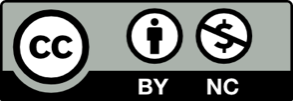 Toto dílo je licencováno pod licencí Creative Commons [CC BY-NC 4.0]. Licenční podmínky navštivte na adrese [https://creativecommons.org/choose/?lang=cs]. Video: Skautská pošta: Tomáš BaťaTomáš Baťa vymyslel spoustu novot, které můžeš vidět na obrázcích. Doplň slova. Přesmyčky ti napoví.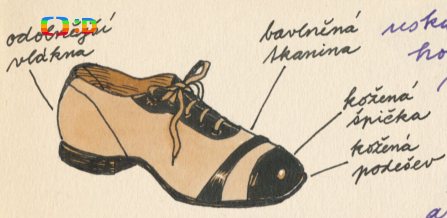                                                       ___ ___ ___ ___ ___ ___ ___     (AŤOBVKY)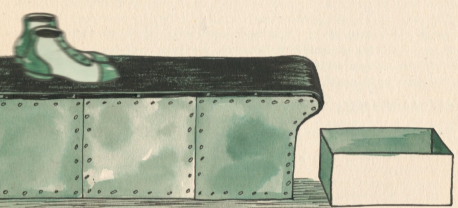                                                                 __ __ __ __ __ __      __ __ __ __ __ __ (OVÁPÁS OBAVÝR)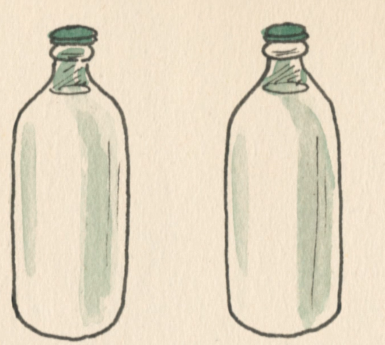                                                            ZAMĚSTNANCI PILI __ __ __ __ __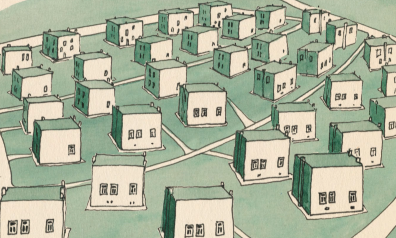                                                         PRO SVÉ ZAMĚSTNANCE VYSTAVĚL VE MĚSTĚ __ __ __ __ POHODLNÉ                                                                                                                                                         BYDLENÍ.   (NÍLZ)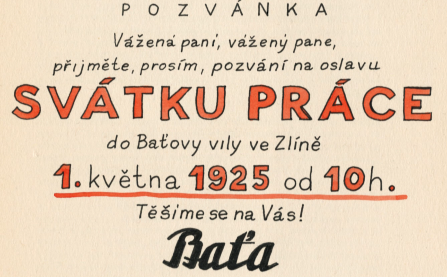                                                               USPOŘÁDAL __ __ __ __ __ __  (SLVOAU)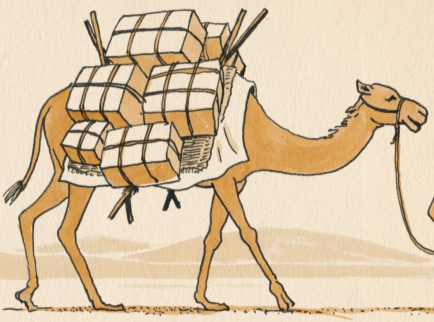                                                             PŘEPRAVOVAT BOTY V CIZÍCH KRAJÍCH MU POMÁHALI I                                                            __ __ __ __ __ __ __ __  __      Prodejny, továrny a sesterské společnosti Tomáše Bati působily v 54 zemích světa. V Evropě působil ve 23 zemích. Vyznač na mapě Evropy některé z nich. Použij barvu, která je u názvu země.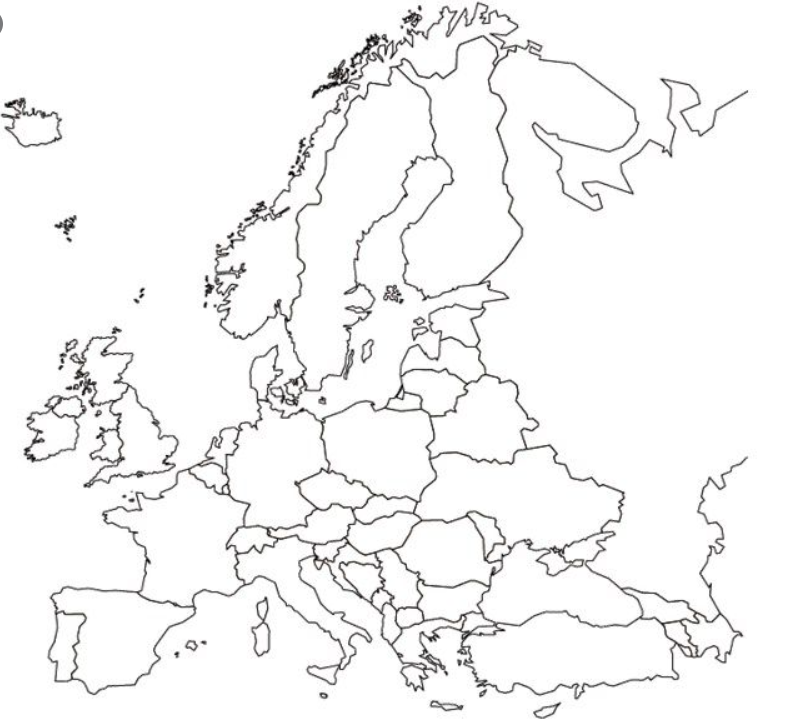 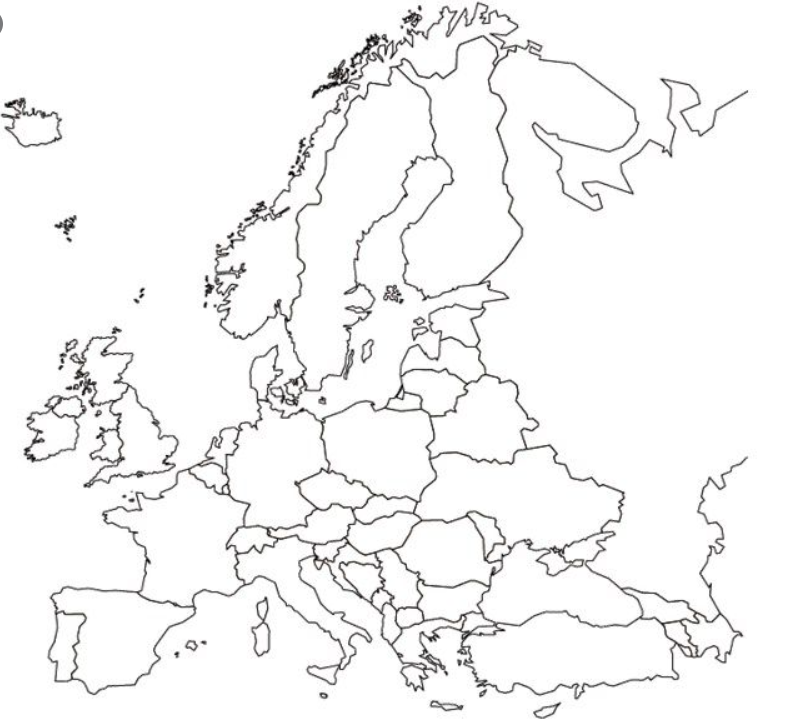 Představ si, že jsi jeden z obuvníků u Tomáše Bati. Dokresli jeho „Baťovku“ tak, jak by se líbila tobě.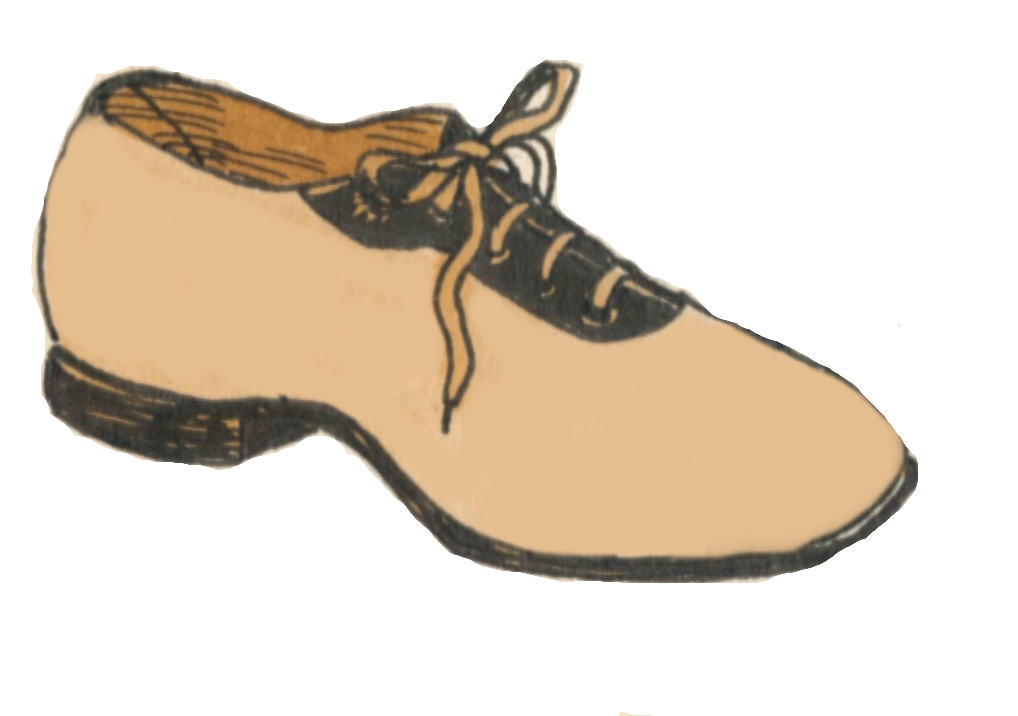 